	Application for 3-6 Dog Permit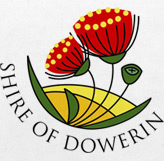 To the Chief Executive Office.I hereby apply to keep more than:       Two dogs in accordance with Section 26 ( 3 ) of The dog Act 1976  ( Residence in Town site only )Or       Four dogs in accordance with Section 3.2 The Shire of Dowerin Dog Local Law 2012       ( Residence NOT in Town site  )Owners Name: _____________________________ Phone: _____________________________Property Address:	______________________________________________________________Signature:	_________________________ Date of Application:_________________________Dogs Details:It is necessary for me to keep more than the prescribed number of dogs because:________________________________________________________________________________________________________________________________________________________________________________________________________________________________________________________________________________________________________________________ Upon making this application I declare that I have suitable fencing and means of housing the above animals. Number of DogsDog NameBreedColourAgeSexRego No.123456